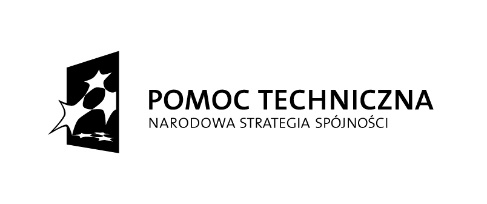 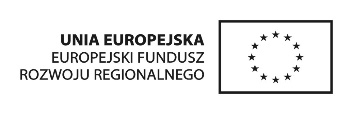 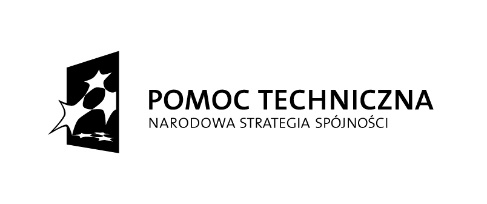 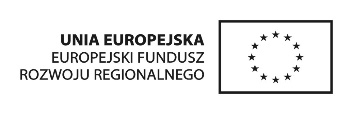      Brzeg, dnia 25 lutego 2015 rokuOR.IV.042.7.2014  							dot. postępowania na zadanie pn.:„Opracowanie dokumentacji technicznych na zadania inwestycyjne: z zakresu „Zielone Inwestycje Gminy Olszanka” oraz na zadania z zakresu poprawy systemu komunikacyjnego poprzez remont i przebudowę dróg gminnych i wewnętrznych na terenie Gminy Olszanka (XI części)”Część IX – „Droga gminna nr G 102306 w Krzyżowicach” (organizowanego w trybie przetargu nieograniczonego)Działając w oparciu o art. 92 ustawy z dnia 29 stycznia 2004r. Prawo zamówień publicznych (t.j. Dz. U. z 2013r., poz. 907 ze zm.) Zamawiający- Burmistrz Brzegu- informuje, że decyzją Komisji Przetargowej z dnia 24 lutego 2015r. wybrał jako najkorzystniejszą ofertę nr 9, złożoną przez P.W.K.- Projektowanie i Wykonawstwo- Komunikacja Jan Wyrwiński, ul. Wojska Polskiego 33, pok. 108, 65-077 Zielona Góra, za cenę łączną:netto:   19 800,00 zł,  brutto: 19 800,00 zł Najkorzystniejsza oferta uzyskała największą łączną ilość punktów- 100 pkt w kryteriach: cena -95% oraz dodatkowy okres rękojmi- 5%. W przedmiotowym postępowaniu złożone zostały następujące oferty niepodlegające odrzuceniu:Burmistrz BrzeguJerzy WrębiakNumer ofertyNazwa WykonawcyLiczba pkt w kryterium cena- 95%Dodatkowy okres rękojmi - 5%Łączna ilość punktów9P.W.K.- Projektowanie  i Wykonawstwo- Komunikacja Ul. Wojska Polskiego 33 pok. 10865-077 Zielona Góra95 pkt5 pkt100 pkt30Biuro Projektowo Usługowe „PRO-BUD” s.c. Grażyna i Ryszard BoreccyUl. Legionistów 3/149-300 Brzeg35,22 pkt5 pkt40,22 pkt36Pracownia Projektowa MOSTOPOL Sp. z o.o.Ul. Jagiełły 3946-020 Czarnowąsy29,70 pkt5 pkt34,70 pkt40Usługi Projektowe Alina BanachUl. Mariacka 22/148-304 Nysa21,85 pkt5 pkt26,85 pkt